Energiahatékonyság közösen - Energetikai felújítások előkészítése többlakásos épületekben – (LEAF- Low Energy Apartement Futures)A többlakásos épületek energetikai felújításainak elmaradására sokféle magyarázatot lehet találni. A pénzhiány mellett előkelő helyet foglal el az okok listáján a közös döntés nehézsége, a szervezőerő hiánya és az is, hogy a lakóknak nincs részletes információjuk a saját épületükben megvalósítható lehetőségeikről.A LEAF néven futó nemzetközi projektben, melynek az Energiaklub is konzorciumi tagja, 6 európai ország szakértői keresik a megoldásokat az akadályok leküzdésére. A projekt eszköztárában az energetikai tanúsítás mellett a jogi, gazdasági környezet elemzésén alapuló döntéshozatali segédlet, és persze megvalósult példák is szerepelnek.A résztvevő partnerek arra vállalkoztak, hogy megvizsgálják a lakóközösségek korszerűsítési szándékait akadályozó tényezőket, javaslatokat tegyenek a hatékonyabb döntés-előkészítésre, a felújítások ösztönzésére.EredményekA projektbe 4 budapesti mintaépületet vontunk be, ezeken az épületeken keresztül vizsgáltuk a műszaki megtakarítási lehetőségeket, illetve a lakóközösség döntéshozatali modelljét. A lakóközösségek térítésmentesen kapták meg azokat a részletes műszaki-gazdasági számításokat (Döntést Előkészítő Anyag), amely alapján eldönthették, hogyan tovább a felújítással. A cél tehát az volt, hogy a lakóközösség felelős, megalapozott döntést hozzon a közös tulajdonú épület további sorsáról.A Döntést Előkészítő Anyag többrétű felmérés és sokféle szempont mérlegelése után születik. A lakóközösség korszerűsítési igényeinek és lehetőségeinek felmérésével indul, és elsősorban a hatályos jogszabály szerinti energetikai felmérésre, számításokra, az energetikai tanúsításra támaszkodik. A műszakilag és pénzügyileg reálisan megvalósítható korszerűsítési javaslatokat szintén az energetikai szakértő szakvéleménye alapján, ugyanakkor a lakóközösség igényeihez igazítva teszi meg az anyag. Hasznos útmutató minden lakóközösségnek További fontos célkitűzéseként elkészült a lakóközösségek vezetői számára hozzáférhető, hasznos projektmenedzsment útmutató, amely végigvezeti az érintetteket az energetikai korszerűsítés teljes folyamatán, kapaszkodót nyújt a teljes beruházás menedzseléséhez a döntéselőkészítéstől egészen a kivitelezésig. (Az útmutató innen letölthető )  További információ: http://www.lowenergyapartments.euAz Energiahatékonyság közösen partnerépületeiDolgozó 2 Lakásszövetkezet 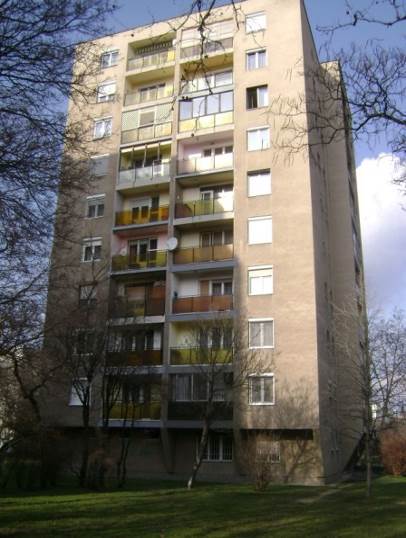 Épült 1966-ban36 lakásTávfűtésFűtéskorszerűsítés megtörténtEnergiaosztály: GJavaslat: teljes külső szigetelés (tető és lábazat is), a régi ablakok cseréjeElérhető energiaosztály: BEnergiamegtakarítás: 62%Éves költségcsökkenés: 3,3 MFtFüredi 13 Lakásszövetkezet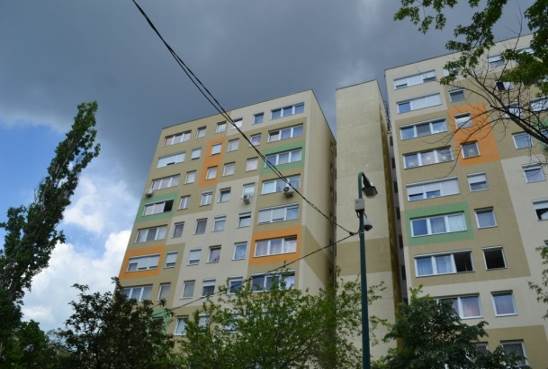 Épült 1972-ben131 lakásTávfűtésKomplex energiahatékonysági korszerűsítés 2010-benEnergiaosztály: DJavaslatok:Szellőzőmotorok cseréjeMelegvíz-szállító csövek szigeteléseAz elmaradt lábazati és lépcsőház-szigetelés pótlásaNapkollektor, 30%-ban váltaná ki a vízmelegítés hőigényét Elérhető energiaosztály: BMegtakarítási lehetőség: 15%Költségcsökkenés:1,1 MFt/évDeres utca, társasház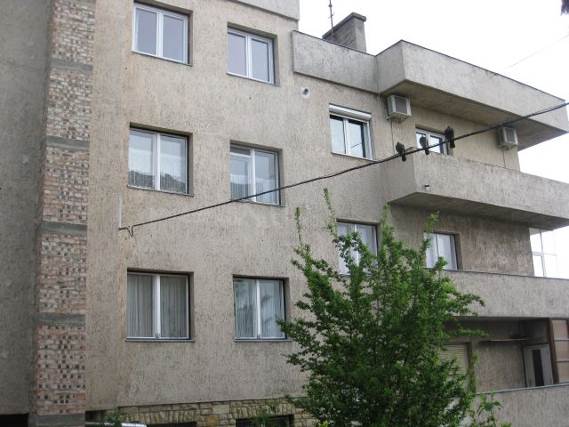 Épült 1968-ban13 lakásHázközponti fűtés gázzalFűtéskorszerűsítés megtörténtEnergiaosztály: FJavasolt korszerűsítés:teljes külső szigetelésrégi ablakok cseréjeElérhető energiaosztály: BMegtakarítási lehetőség: 50%Költségcsökkenés:800 eFt/év Galántai utca, társasház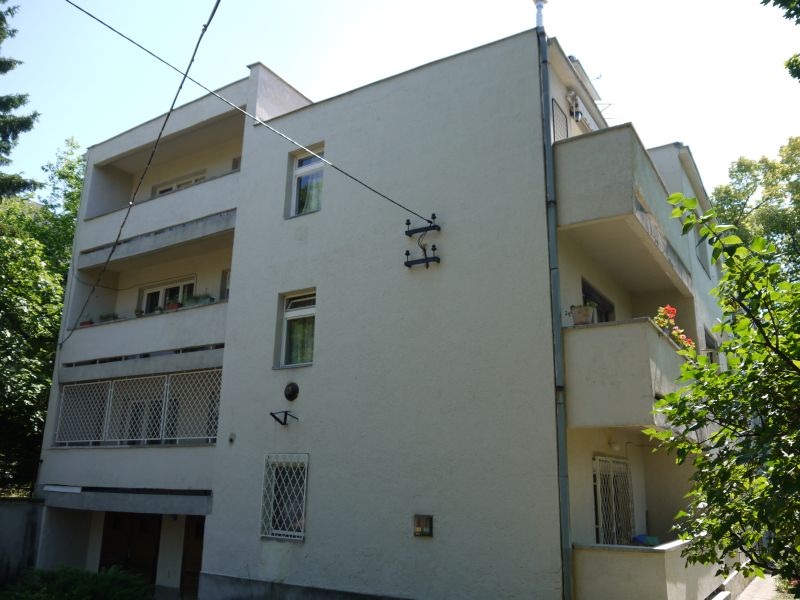 Épült 1970-ben14 lakásEgyedi fűtés: gázkonvektor, cirkó Energiaosztály: GJavasolt korszerűsítés:teljes külső szigetelésrégi ablakok cseréjegázkonvektorok korszerűsítéseElérhető energiaosztály: BMegtakarítási lehetőség: 57%Költségcsökkenés:900 eFt/év